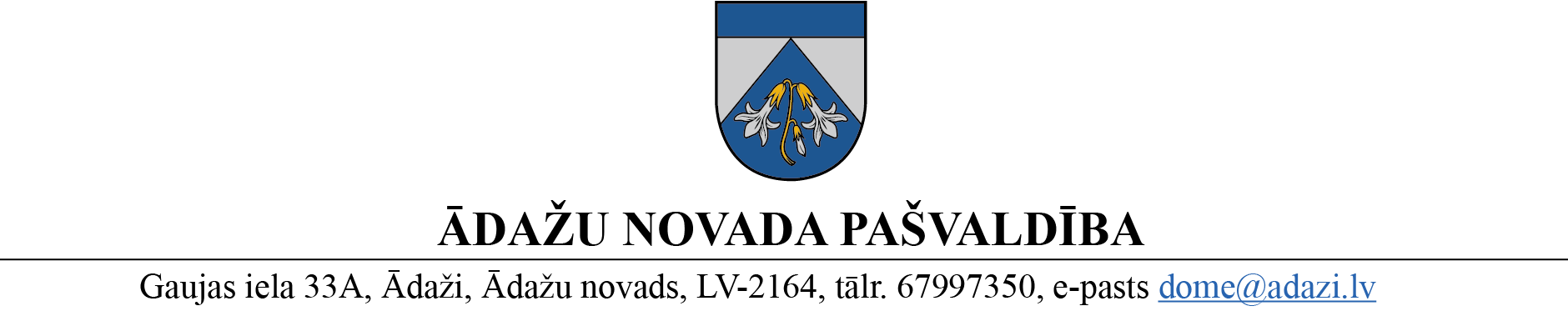 PROJEKTS uz 26.04.2023domē: 26.04.2023sagatavotājs: Iluta Plikgalveziņotājs: Iluta PlikgalveLĒMUMSĀdažos, Ādažu novadā2023.gada 26. aprīlī 						Nr.«DOKREGNUMURS»	Par grozījumiem 2022. gada 10. janvāra lēmumā Nr. 8 “Par projektu “Maģistrālās veloceļu infrastruktūras būvniecība prioritārajā koridorā Rīga-Carnikava””Ādažu novada pašvaldības dome 2022. gada 10. janvārī pieņēma lēmumu Nr. 8 “Par projektu “Maģistrālās veloceļu infrastruktūras būvniecība prioritārajā koridorā Rīga-Carnikava”” (turpmāk – Lēmums) un konceptuāli atbalstīja Eiropas Savienības Atveseļošanas un noturības mehānisma (turpmāk – ANM) plāna projektu “Maģistrālās veloceļu infrastruktūras būvniecība prioritārajā koridorā Rīga-Carnikava” (turpmāk – Projekts) ar kopējo ANM finansējumu EUR 3 904 620 (Pievienotās vērtības nodoklis nav attiecināms).2023. gada 7. februārī pieņemti Ministru kabineta noteikumi Nr. 57 “Eiropas Savienības Atveseļošanas un noturības mehānisma plāna 1. komponentes "Klimata pārmaiņas un vides ilgtspēja" 1.1. reformu un investīciju virziena "Emisiju samazināšana transporta sektorā" 1.1.1.r. reformas "Rīgas metropoles areāla transporta sistēmas zaļināšana" 1.1.1.3.i. investīcijas "Pilnveidota veloceļu infrastruktūra" īstenošanas noteikumi” (turpmāk – Noteikumi).2023. gada 24. februārī tika saņemts Satiksmes ministrijas uzaicinājums līdz 2023. gada 31. jūlijam iesniegt Projekta pieteikumu, t.sk. atbilstoši Noteikumu 16. punktam, kas paredz Projekta pieteikumam pievienot izmaksu un ieguvumu analīzi.Lai noteiktu efektīvāko veloceliņa trasējumu prioritārajā koridorā Rīga – Carnikava, kā arī sagatavotu nepieciešamo izmaksu un ieguvumu analīzi, 2022. gada 24. oktobrī tika noslēgts līgums par tehniski ekonomiskā pamatojuma (turpmāk – TEP) izstrādi ANM Projektam, paredzot izanalizēt vismaz 4 alternatīvas.TEP gala ziņojumā kā labākās veloceliņa alternatīvas tika noteiktas 2, kuras tika prezentētas arī 19.04.2023. Finanšu komitejā. Finanšu komitejas dalībnieki tālāk virzīja alternatīvu, kuras trase iet gar reģionālo autoceļu P1 Rīga – Carnikava – Ādaži. Izvēlētā alternatīva izmaksu ziņā pārsniedz ANM finansējumu par EUR 233 919,88 bez PVN, līdz ar to kopējais pašvaldības ieguldījuma pieaugums Projekta realizācijā sastāda EUR 283 043,25:Vadoties pēc TEP ietvaros izstrādātā kalendārā grafika, skaidri redzams, ka Projekta īstenošanu nevar veikt līdz 2025. gadam, bet tas jāplāno līdz 2026. gada 31. maijam atbilstoši ANM plānotajam.Ņemot vērā iepriekš minēto un pamatojoties uz Pašvaldību likuma  4. panta pirmās daļas 2. punktu un 10. panta pirmās daļas 1.punktu, kā arī Finanšu komitejas 19.04.2023. atzinumu, Ādažu novada pašvaldības domeNOLEMJ:Veikt šādus grozījumus Ādažu novada pašvaldības 10.01.2022. lēmumā Nr. 8 “Par projektu “Maģistrālās veloceļu infrastruktūras būvniecība prioritārajā koridorā Rīga-Carnikava””:  Izteikt Lēmuma paskaidrojošā daļā norādīto Projekta budžeta indikatīvo sadalījumu pa gadiem, tai skaitā, pēc finansējuma avotiem, šādā redakcijā:Izteikt Lēmuma 3. punktu šādā redakcijā:“3. Projekta apstiprināšanas gadījumā nodrošināt tā īstenošanai nepieciešamo pašvaldības līdzfinansējumu neattiecināmo izmaksu un pievienotās vērtības nodokļa apmaksai līdz EUR 1 731 073 (viens miljons septiņi simti trīsdesmit viens tūkstotis septiņdesmit trīs euro), ko paredzēt no aizņēmuma līdzekļiem Valsts kasē. Aizņēmumam Valsts kasē paredzēt šādus aizņēmuma saistību izpildes nosacījumus:aizņēmuma izņemšana 2023., 2024. un 2025. gadā;aizņēmuma atmaksas termiņš ir 10 gadi;aizņēmuma pamatsummas atmaksu sākt ar 2027. gada janvāri. Garantēt aizņēmuma atmaksu, paredzot nepieciešamos finanšu līdzekļus pašvaldības budžetā turpmākajos gados.”Papildināt Lēmumu ar jaunu 41.punktu:“41. Attīstības un projektu nodaļai līdz š.g. 31. jūlijam sagatavot un iesniegt Projekta pieteikumu.”Pašvaldības izpilddirektoram veikt lēmuma izpildes kontroli.Pašvaldības domes priekšsēdētāja						K. Miķelsone __________________________Izsniegt norakstus: APN, FIN - @Finansējuma avots (EUR)2023.2024.2025.2026.KOPĀANM finansējums -408 5001 865 0201 631 1003 904 620Pašvaldības budžets32 670---32 670Aizņēmuma līdzekļi65 673709 578955 822-1 731 073Aizņēmuma atmaksa pēc ANM gala norēķiniem(660 730)(660 730)KOPĀ98 3431 118 0782 820 842970 3705 007 633Finansējuma avots (EUR)2023.2024.2025.2026.KOPĀANM finansējums -408 5001 865 0201 631 1003 904 620Pašvaldības budžets32 670---32 670Aizņēmuma līdzekļi65 673709 578955 822-1 731 073Aizņēmuma atmaksa pēc ANM gala norēķiniem(660 730)(660 730)KOPĀ98 3431 118 0782 820 842970 3705 007 633